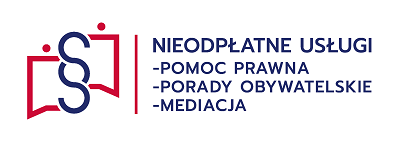 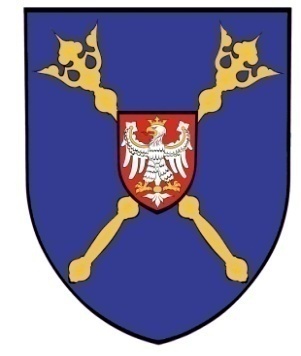 I N F O R M A C J A Udzielanie nieodpłatnej pomocy prawnej oraz świadczenie nieodpłatnego poradnictwa obywatelskiego odbywa się według kolejności zgłoszeń, po telefonicznym umówieniu terminu wizyty pod numerem :34 - 311 31 20Z ważnych powodów dopuszcza się ustalenie innej kolejności udzielania nieodpłatnej pomocy prawnej lub świadczenia nieodpłatnego poradnictwa obywatelskiego. Kobiecie, która jest                 w ciąży, udzielanie nieodpłatnej pomocy prawnej lub świadczenie nieodpłatnego poradnictwa obywatelskiego odbywa się poza kolejnością.udzielanie nieodpłatnej pomocy prawnej polega na:1) poinformowaniu osoby uprawnionej o obowiązującym stanie prawnym, przysługujących jej uprawnieniach lub spoczywających na niej obowiązkach, w tym w związku z toczącym się postępowaniem przygotowawczym, administracyjnym, sądowym lub sądowo-administracyjnym,2) wskazaniu osobie uprawnionej sposobu rozwiązania jej problemu prawnego,3) pomocy w sporządzeniu projektu pisma w zakresie niezbędnym do udzielenia pomocy,                   z wyłączeniem pism procesowych w toczącym się postępowaniu przygotowawczym lub sądowym i pism w toczącym się postępowaniu sądowo-administracyjnym,3a) nieodpłatną mediację,4) sporządzeniu projektu pisma o zwolnienie od kosztów sądowych lub o ustanowienie pełnomocnika z urzędu w postępowaniu sądowym lub ustanowienie adwokata, radcy prawnego, doradcy podatkowego lub rzecznika patentowego w postępowaniu sądowo-administracyjnym oraz poinformowanie o kosztach postępowania i ryzyku finansowym związanym ze skierowaniem sprawy na drogę sądową.Wszystkie nieodpłatne porady prawne świadczone są przez adwokatów i radców prawnych.Nieodpłatne poradnictwo obywatelskie obejmuje działania dostosowane do indywidualnej  sytuacji osoby uprawnionej, zmierzające do podniesienia świadomości tej osoby                                          o przysługujących jej uprawnieniach  lub spoczywających na niej obowiązkach oraz wsparcia w samodzielnym rozwiązaniu problemu, w tym, w razie potrzeby sporządzenie wspólnie                         z osobą uprawniona planu działania  i pomocy w jego realizacji. Nieodpłatne poradnictwo obywatelskie obejmuje w szczególności porady dla osób zadłużonych i porady z zakresu spraw mieszkaniowych  oraz zabezpieczenia społecznego.Z nieodpłatnej pomocy prawnej oraz świadczenia nieodpłatnego poradnictwa obywatelskiego będzie mogła skorzystać osoba, która nie jest w stanie ponieść kosztów odpłatnej pomocy prawnej oraz złoży pisemne oświadczenie, że nie jest w stanie ponieść kosztów odpłatnej pomocy prawnej. LOKALIZACJA PUNKTÓW NIEODPŁATNEJ POMOCY PRAWNEJ
ORAZ GODZINY PRACYPunkt 1Nieodpłatnej Pomocy  Prawnej prowadzony przez Okręgową Izbę Radców Prawnych i Okręgową Radę AdwokackąPunkt 2Nieodpłatnej Pomocy Prawnej oraz świadczenia nieodpłatnego poradnictwa obywatelskiego i edukacji prawnej prowadzony przez organizację pozarządową Stowarzyszenie SURSUM CORDAStarostwo Powiatowe w Pajęcznie 
ul. Kościuszki 76
98-330 Pajęczno
Harmonogram pracy:
Poniedziałek: 7.30-11.30 - radca prawny 
Wtorek: 11.45-15.45 - adwokat/mediator
Środa: 7.30-11.30 - adwokat/radca prawny
Czwartek: 7.30-11.30  - radca prawny/mediator
Piątek: 11.45-15.45 - adwokat
Starostwo Powiatowe w Pajęcznie 
ul. Kościuszki 76
98-330 PajęcznoHarmonogram pracy:
Poniedziałek: 11.45-15.45 - adwokatWtorek: 7.30-11.30 – radca prawny/doradca obywatelskiŚroda: 11.45-15.45 -  radca prawny
Czwartek: 11.45-15.45 - radca prawny/ doradca obywatelski 
Piątek: 7.30-11.30 - radca prawny/doradca obywatelski
